ПроектД. Ющука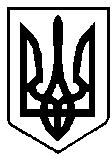 ВАРАСЬКА МІСЬКА РАДАВИКОНАВЧИЙ КОМІТЕТВАРАСЬКОЇ МІСЬКОЇ РАДИ                   Р І Ш Е Н Н Я11 лютого 2022 рік                                                 	№ 4310-ПРВ-66-08                          Про встановлення тарифів на послуги зповодження з побутовими відходами  (вивезення ТПВ та захоронення ТПВ) для КП «ВТВК» ВМРЗ метою приведення тарифів на комунальні послуги у відповідність до економічно обґрунтованого розміру, забезпечення стабільного вивезення твердих побутових відходів, розглянувши розрахунки КП «ВТВК» ВМР, подані  листом від 15.12.2021 №1566 «Про встановлення  тарифів на послуги з поводження з побутовими відходами (вивезення та захоронення твердих побутових відходів)», відповідно до постанови Кабінету Міністрів України від 26 липня 2006 року №1010 «Про затвердження Порядку формування тарифів на послуги з  поводження з побутовими відходами», наказу Міністерства регіонального розвитку, будівництва та житлово-комунального господарства України від 12 вересня 2018 №239  «Порядок розгляду органами місцевого самоврядування розрахунків тарифів на теплову енергію, її виробництво, транспортування та постачання, а також розрахунків тарифів на комунальні послуги, поданих для їх встановлення», керуючись пунктом 2 частини 3 статті 4, частиною 1 статті 10 Закону України  «Про житлово-комунальні послуги», підпунктом 2 пункту «а» статті 28 Закону України «Про місцеве самоврядування в Україні», виконавчий комітет Вараської міської радиВ И Р І Ш И В :	1. Встановити тарифи на послуги з поводження з побутовими відходами (вивезення ) для КП «ВТВК» ВМР   на території №1 (м-н. Перемоги, м-н. Ювілейний, м-н. Північний, проспект ім.. Т. Шевченка, вул. Садова, Лісова, Комунальна, Соборна, Тараса Боровця, Паркова (зі сторони р. Стир), Набережна (зі сторони р. Стир), Теплична, Промислова зона, Паркова зона, приватний сектор, гаражна зона)  згідно з додатком 1 і структурою (вивезення ТПВ) тарифу згідно з додатком 2.2. Встановити тарифи на послуги з поводження з побутовими відходами (захоронення ТПВ) для КП  «ВТВК» ВМР  згідно з додатком 3 і структурою  тарифу згідно з  додатком 4.3. Визнати таким, що втратило чинність рішення виконавчого комітету Вараскої міської ради від 23.02.2021 року № 40 «Про встановлення тарифу на послугу з поводження з побутовими відходами (вивезення ТПВ та захоронення ТПВ) для КМКП», зі змінами від 30.03.2021 року №81.4. Дане рішення набуває чинності з 1 березня 2022 року. 5. Контроль за виконанням рішення покласти на  заступника міського голови з питань діяльності виконавчих органів ради  Ігоря  ВОСКОБОЙНИКА.Міський    голова                                                Олександр МЕНЗУЛ Додаток 1до рішення виконавчого комітету11 лютого 2022 року № 4310-ПРВ-66-08                          Тариф на послуги з поводження з побутовими відходами (вивезення  ТПВ) для КП «ВТВК» ВМР  Керуючий справами                                                        виконавчого комітету                                                Сергій ДЕНЕГА                                                                                                          Додаток 2до рішення виконавчого комітету11 лютого 2022 року № 4310-ПРВ-66-08                          Структура тарифівна послуги з поводження з побутовими відходами (вивезення) для КП «ВТВК» ВМРна території № 1 ( м -н. Перемоги, м-н. Ювілейний, м-н. Північний, проспект ім.. Т. Шевченка, вул. Садова, Лісова, Комунальна, Соборна, Тараса Боровця, Паркова (зі сторони р. Стир), Набережна (зі сторони р. Стир), Теплична, Промислова зона, Паркова зона, приватний сектор, гаражна зона)Керуючий справами                                           виконавчого комітету                                           Сергій ДЕНЕГАДодаток 3до рішення виконавчого комітету11 лютого 2022 року №4310-ПРВ-66-08                          Тариф на послуги з поводження з побутовими відходами ( захоронення ТПВ) для КП «ВТВК»ВМР    Керуючий справами                                                        виконавчого комітету                                                 Сергій ДЕНЕГА  Додаток 4до рішення виконавчого комітету11 лютого 2022 року № 4310-ПРВ-66-08                          Структура тарифів на послуги з поводження з побутовими відходами ( захоронення ТПВ) для КП «ВТВК» ВМР Керуючий справами                                                        виконавчого комітету                                           Сергій ДЕНЕГА№з\пНайменування комунальної послугиОдиниця виміруТариф з ПДВ(грн.)1Вивезення ТПВ на території №1 ( м -н. Перемоги, м-н. Ювілейний, м-н. Північний, проспект ім.. Т. Шевченка, вул. Садова, Лісова, Комунальна, Соборна, Тараса Боровця, Паркова (зі сторони р. Стир), Набережна (зі сторони р. Стир), Теплична, Промислова зона, Паркова зона, приватний сектор, гаражна зона) м³224,28№ п/пПоказники0дин.виміруПланові витратиПлановий тариф1Виробнича собівартість, у тому числі:грн2757779138,151.1.Прямі матеріальні витрати, у тому числі:грн64527832,321.1.1.витрати на паливо-мастильні матеріалигрн53593526,851.1.2.витрати на запасні частинигрн909554,551.1.3.інші прямі матеріальні витратигрн183880,921.2.Прямі витрати на оплату працігрн127301663,771.3.Інші прямі витратигрн29117114,591.4Загальновиробничі витратигрн54831427,472Адміністративні витратигрн44749322,423Витрати на збутгрн1863809,344Повна собівартістьгрн3391652169,915Плановий прибуток 10%грн33916516,996Вартість послуги з вивезення ТПВ за відповідним тарифомгрн3730817186,907Обсяг послуги з вивезення ТПВ на території №1м³19962,0938Тариф на послугу з вивезення ТПВ  на території №1, м. Вараш, (без ПДВ)грн186,90ПДВ37,389Тариф на послугу з вивезення ТПВ  на території №1, м. Вараш,  (з ПДВ)грн224,28№з\пНайменування комунальної послугиОдиниця виміруТариф з ПДВ(грн.)1Захоронення ТПВм³48,97№ п/пПоказник0дин.виміруПланові витрати        Плановий тарифПланові витрати        Плановий тариф1Виробнича собівартість, у тому числі:грн177521631,601.1. Прямі матеріальні витрати,  у тому числі:грн56372010,041.1.1витрати на паливно-мастильні  ресурсигрн2028973,611.1.2.витрати на потребу піскагрн2982715,311.1.3.витрати на запасні частинигрн508520,911.1.4.амортизація основних виробничих засобівгрн73800,131.1.5.інші прямі матеріальні витратигрн43200,081.2.Прямі витрати з оплати працігрн71307612,691.3.Інші прямі витрати (відрахування з заробітної плати)грн1568772,791.4. Загальновиробничі витратигрн3415436,082 Адміністративні витратигрн2179353,883Витрати зі збуту послуггрн909301,624Повна собівартістьгрн208408137,105Плановий прибуток ,10%грн2084083,716Вартість послуги з захоронення твердих побутових відходів за відповідним тарифомгрн229248940,817Обсяг  послуги  з захоронення  твердих побутових відходів  м³56175,3498Тариф на послугу з захоронення  ТПВ,    (без ПДВ)грн40,81ПДВгрн8,169Тариф на послугу з захоронення  ТПВ, (з ПДВ)грн48,97